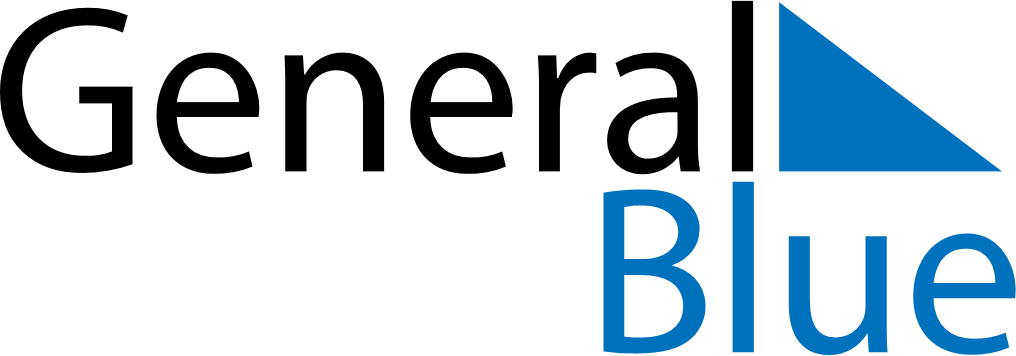 Mayotte 2028 HolidaysMayotte 2028 HolidaysDATENAME OF HOLIDAYJanuary 1, 2028SaturdayNew Year’s DayApril 17, 2028MondayEaster MondayApril 27, 2028ThursdayAbolition of SlaveryMay 1, 2028MondayLabour DayMay 8, 2028MondayVictory DayMay 25, 2028ThursdayAscension DayMay 28, 2028SundayMother’s DayJune 4, 2028SundayPentecostJune 5, 2028MondayWhit MondayJuly 14, 2028FridayBastille DayAugust 15, 2028TuesdayAssumptionNovember 1, 2028WednesdayAll Saints’ DayNovember 11, 2028SaturdayArmistice DayDecember 25, 2028MondayChristmas Day